  Конспект урока русского языка на тему «Собирательные числительные»Класс: 6 «В»Цель: Изучить разряд количественных числительных-собирательные, научить применять на практикеПланируемые результаты:- личностные                   • формирование коммуникативной компетентности в общении и сотрудничестве со сверстниками, старшими и младшими в процессе образовательной, общественно полезной, учебно-исследовательской, творческой и других видов деятельности;                  • формирование осознанного, уважительного и доброжелательного                                отношения к другому человеку, его мнению- предметные формирование знаний об особенностях собирательных числительных, их склонении,  употреблении в речи;формирование умений употреблять и склонять собирательные числительные.- метапредметныеформирование умений определять цель предстоящей деятельности;коммуникативно целесообразно взаимодействовать с окружающими в процессе речевого общения, выполнения учебной задачи,владение основами самоконтроля, самооценки, принятия решений и осуществления осознанного выбора в учебной и познавательной деятельности;Оборудование и средства: компьютер, проектор, раздаточный материал, учебник.Методы и приёмы: исследовательский, GROW (мозговой штурм), «фишбоун», эвристический, цифровой диктант, словесные, наглядные, практические, разноуровневое дифференцированное домашнее задание.Приветствие. Я смотрю на ваши лица,Хорошо, отрадно мне,Словно я в огромной  дружнойИ приветливой семье.Работа с текстом, повторение.Начать урок я хочу со стихотворных строчек Омара Хайяма (персидский философ, математик, астроном и поэт, автор многочисленных афоризмов)В одно окно см.трели двое:
Один увидел дож.ь и грязь,
Другой – листвы з.лёной вязь,
Весну и небо голубое...
В одно окно смотрели двое..Задания, которые мы будем с вами выполнять, встретятся вам на Всероссийских проверочных работах, Огэ, а умение произносить числительные пригодится на итоговом собеседовании по русскому языку в 9 классе.-вставить пропущенные буквы-какова основная мысль этого стихотворения?-Вот и вам я желаю быть оптимистами, во всём видеть только хорошее, радоваться каждому моменту жизни…-Назовите числительные и их разряды ( одно окно-колич.целое, двое-? один-колич.целоеДвое – собирательное числительное.II. Стадия «Вызов» (постановка цели и задач).Сегодня мы работаем  в группах по технологиям встречных усилий. У каждого из вас свой рабочий лист, подпишите. В конце урока я соберу листы, проверю и верну вам, вложите в тетрадь.Знакомство с новой темой начнём с загадки: репортаж о спортивных соревнованиях заканчивается так: «Лучше всех выступили трое сильнейших спортсменов: Жук, Галз и Ким».Мотивация.Кто эти спортсмены? Мужчины или женщины? Объясните. Почему не можем сказать точно? (Не хватает информации)Какое слово выделено? (трое)Вспомним, какие разряды числительных мы знаем?( порядковые и количественные)Какие разряды  количественных числительных мы уже знаем?(целые и дробные)Трое- к какому разряду относится? Какие числительные мы ещё не изучали?(собирательные)Итак, сформулируем тему урока (собирательные числительные)На рабочем листе записываем число, тема урока.Формулировка проблемы (обсуждение в группах) И вспомним приём GROW. 1этап-постановка цели, чего ты хочешь достичь2этап-понять, что мы сейчас знаем. С какими трудностями мы можем столкнуться при изучении этой темы? Отметим на шкале, где мы находимся по знанию этой темы.1--------------------------------------------------------------103 этап- Что мы можем сделать, используя мозговой штурм (где посмотреть, найти информацию,  кто поможет), озвучиваем одну версию4этап-что ты сейчас будешь делать, чтобы достичь цели? (прочитать правило, изучить теорию, закрепить материал)III.Стадия осмысления (актуализация знаний).Итак, разбираем теорию в учебнике, изучаем, используем приём Фишбоун. В голове что напишем?(тему урока), в хвостике пишем исключение- не употребляются с существительными женского рода. в верхней части- а с чем же употребляются? В нижней части свои примеры. 2 минуты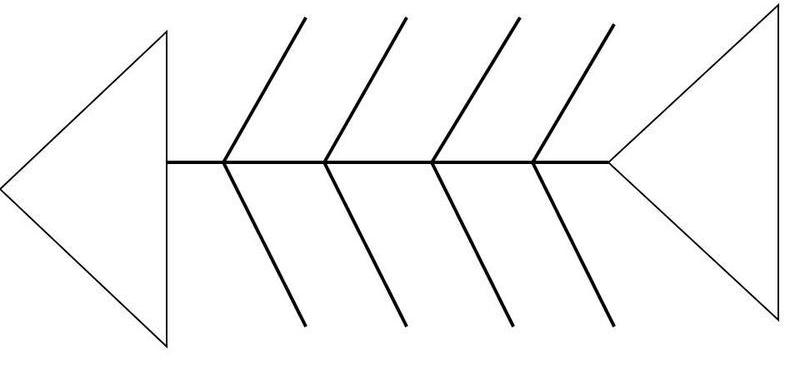 Обратите внимание, что мужской пол и мужской род-разные понятия. Трое мужчин, но!три пиджака.Как отличить собирательное числительное от других количественных числительных?Собирательные числительные – это числительные, которые обозначают количество предметов как одно целое.Записать на рабочем листе. Двое, трое, четверо, пятеро, шестеро, семеро, восьмеро, девятеро, десятеро, оба, обеСобирательные числительные образуются от количественных числительных:1. Количественное числительное + суффикс –о[j].Два – двое2. Количественное числительное + суффикс -ер.Семь – семероЕсть особенные собирательные числительные: оба и обе. Помогут разобраться ребята, которые подготовили сценку.Инсценировка. (В основе инсценировки лежит отрывок из текста передачи «Радионяня». Роли играют 3 ученика).Учитель (обращается к ученикам-актерам): Итак, подходите поближе к доске.1-й ученик. Нам обеим подойти?Учитель. Да, да, конечно, обе подойдите.2-й ученик. Почему обе? Мы что, девчонки, что ли?Учитель. Нет, вы не девчонки, но вы сами сказали обеим, значит, вы женского рода.1-й ученик. Почему вдруг женского?Учитель. Потому что в мужском роде надо говорить обоим. Вот что получается, когда люди не знают простого правила грамматики.2-й ученик. Ясно!Учитель. Обоим ясно?Ученики (вместе): Обоим!Учитель. Тогда попрошу вас обоих ответить на еще один вопрос. Как вы скажете, что на этой и на той стене наклеены обои?1-й ученик. Очень просто: на обоих стенах наклеены обои.2-й ученик. Нет, неверно. Надо сказать: на обеих стенах наклеены обеи.1-й ученик. Какие такие обеи?2-й ученик. Какие? С цветочками.Учитель. А где вы видели такие обеи, в обейном магазине?2-й ученик. Ой, я оговорился, не обеи, а обои. Обои стены оклеены обоями.Учитель (обращается к классу): Ребята, помогите разобраться своим друзьям.Как должны были ответить мальчики?- Рассмотрите запись на слайде и ответьте на вопрос- С какими существительными сочетаются собирательные числительные оба, обе? Как они склоняются?  (Числительное оба сочетается с существительными мужского и среднего рода и имеет основу “обо”, а числительное “обе”с существительными женского рода)IV. Применение нового знания (первичное усвоение новых знаний)(Устно). Вставьте собирательные числительные оба, обе, учитывая род существительных. 1) По______ сторонам дороги тянулся густой лес.2) Малышка крепко держала куклу______ руками.3) ______ братьев приняли в спортивную школу.4) Склоны______оврагов размыты дождями.5) В_______случаях ответ был неверным.Вернёмся к загадке. Кто же были эти спортсмены?(мужчины, так как собирательные числительные употребляются только с существительными мужского пола)Смотрим на шкалу. Насколько мы продвинулись? А почему не на 10? (надо закрепить материал). Нужно просклонять собирательное числительное. Один к доске.И.п. трое сильнейших спортсменовР. п. троих сильнейших спортсменовД. п. троим сильнейшим спортсменамВ. п. троих сильнейших спортсменовТ. п. троими сильнейшими спортсменамиП. п. о троих сильнейших спортсменах- Выделите окончания у числительных и прилагательных. Сделайте вывод.Вывод: собирательные числительные в косвенных падежах имеют те же окончания, что и прилагательные во множественном числе.V.Закрепление нового знания.Работаем в группах. Тест1. Найди строчку, в которой все числительные собирательные:а) пятнадцать, три вторых, семеро;б) двое, три, четверов) трое, шестеро, семеро.2. Найди ошибку:а) семеро козлят;б) пятеро девчат;в) четверо друзей.3. Найди правильное сочетание собирательного числительного с существительным:а) двое подруг;б) двое котят;в) двое фигуристок.4. Найди ошибку в употреблении числительных оба / обе:а) на обоих журналах;б) на обоих катках;в) обоим подругам.Проверяем ( каждая группа по очереди называет вариант ответа, остальные контролируют).Физминутка. Устроим небольшую разминку. Игра «Знатоки» (у доски)-Выбери из предложенных карточек нужные числительные, прикрепи их на поле своей команды. (4 команды, 4 человека участвуют, 1 эксперт проверяет у команды-соперника)Порядковые- Тридцатая секунда, трёхсотый километр, Восьмое марта, о двадцать пятом километреЦелые- пятьюдесятью лыжниками, двумястами рублями, полтораста страниц, в трёхстах метрахДробные- к трём пятым, к восьми целым одной третьей, пятидесяти целым семи десятым, одна втораяСобирательные- четверо юношей, на обеих руках, семерым котятам, трое санейРаботаем в микрогруппах. Употребите собирательные числительные в нужном падеже.У 9 _______ лисят, о 2 ______ щенятах, к 8 ______ ученикам, от 5 _____ велосипедистов, о 10 ______ победителях, с 3_______ мальчиками.Помним, что собирательные числительные образуются при помощи суффиксов -ой и -ер, склоняются как прилагательные во множественном числе.Правильный ответ:  У девятерых лисят, о двоих щенятах, к восьмерым ученикам, от пятерых велосипедистов, о десятерых победителях, с троими мальчиками.VI.Контроль (на оценку)Цифровой диктант. На своём рабочем листе ставь только цифру ответа.1-дробное числительное2-целое числительное3-собирательное числительноеДвадцать три листа, семеро козлят, четверо суток, пять восьмых участка, тысяча сто десять рублей, две целых пять десятых, сорок мешков, два человека, двое друзей.Код:2,3,3,1,2,1,2,2,3Резервное задание.Укажите собирательное числительное:А) третий Б) три восьмыхВ) трое2. В каких фразеологизмах собирательные числительныеА) седьмая вода на киселеБ) семеро по лавкамВ) в двух шагах3. В каких пословицах и поговорках использованы собирательные числительные?А) Семь раз отмерь, один отрежь.Б) Семь пятниц на неделе.В) Семеро одного не ждут.Прочитайте пословицы и поговорки. Среди пословиц и поговорок найдите те, в которых есть собирательные числительные. Объясните смысл этих пословиц и поговорок. 1 комплект. 1. Один в поле не воин.  2. Горе на двоих - полгоря, радость на двоих - две радости.  3. Не узнавай друга в три дня - узнавай в три года.  4. Один раз солгал - навек лгуном стал.  2 комплект. 1. Руки поборют одного, знанье - тысячу.  2. Чтобы научиться трудолюбию, нужно три года, чтобы научиться лени - только три дня. 3. Одна мудрая голова ста голов стоит.  4. Двое пашут, а семеро руками машут. 3 комплект. 1. Одна весна на Родине лучше, чем сто весен на чужбине.  2. Ему семерых посади – всех до смерти заврет. 3. Семь раз отмерь, а один- отрежь. 4. Не имей сто рублей, а имей сто друзей. 4 комплект. 1. Одна голова хорошо, а две лучше 2. Один с сошкой, а семеро с ложкой. 3. Ум хорошо, а два лучше. 4. Семь пятниц на неделе. VII. Домашнее задание (вариативное):1.Вспомнить и записать пословицы и поговорки с  собирательными числительными2.Упражнение 469.        3.Составить карточку, включающую 5 предложений с собирательными числительными. Намеренно допустить 3 ошибки в употреблении числительных. На следующем уроке поработаем по этим карточкам.VIII.РЕФЛЕКСИЯИ вернёмся к  приёму GROW. Отметим на шкале, где мы находимся по знанию этой темы?1--------------------------------------------------------------10  Что нового вы узнали сегодня на уроке? (Итак, мы познакомились с собирательными числительными и научились правильно использовать их в речи и на письме).- А теперь выберите то предложение, которое имеет отношение лично к вам Мне сегодня на уроке было всё понятно.У меня всё получалось.Я иногда испытывал затруднения при(в)…….Я доволен собойЯ не совсем доволен собойЯ совсем не доволен собойОба и обе склоняются по-разномуОба и обе склоняются по-разномуМужской и средний родЖенский родИ.п.        оба Р.д.        обоих Д.п.        обоимВ.п.        оба Т.п.        обоим             П.п.        (об) обоих         И.п.        обе Р.д.        обеих Д.п.        обеимВ.п.        обе Т.п.        обеим П.п.        (об) обеихоснова обо-(обоих игроков)основа обе- (обеим командам)